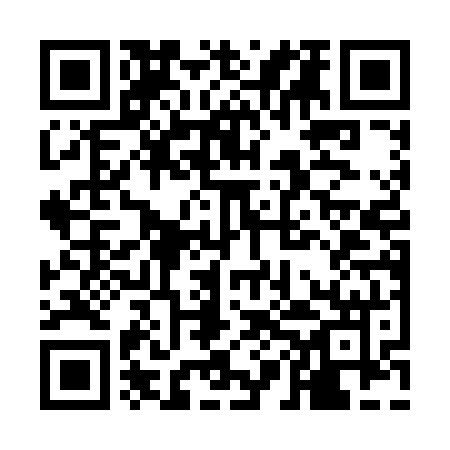 Prayer times for Stonecoal Junction, West Virginia, USAMon 1 Jul 2024 - Wed 31 Jul 2024High Latitude Method: Angle Based RulePrayer Calculation Method: Islamic Society of North AmericaAsar Calculation Method: ShafiPrayer times provided by https://www.salahtimes.comDateDayFajrSunriseDhuhrAsrMaghribIsha1Mon4:376:081:295:238:5110:212Tue4:386:081:295:238:5010:213Wed4:386:091:305:238:5010:214Thu4:396:091:305:238:5010:205Fri4:406:101:305:238:5010:206Sat4:406:101:305:238:5010:207Sun4:416:111:305:238:4910:198Mon4:426:121:305:238:4910:199Tue4:436:121:315:238:4910:1810Wed4:446:131:315:248:4810:1711Thu4:456:141:315:248:4810:1712Fri4:456:141:315:248:4810:1613Sat4:466:151:315:248:4710:1514Sun4:476:161:315:248:4710:1515Mon4:486:161:315:248:4610:1416Tue4:496:171:315:248:4610:1317Wed4:506:181:325:248:4510:1218Thu4:516:181:325:248:4410:1119Fri4:526:191:325:248:4410:1020Sat4:536:201:325:238:4310:0921Sun4:546:211:325:238:4210:0822Mon4:566:221:325:238:4210:0723Tue4:576:221:325:238:4110:0624Wed4:586:231:325:238:4010:0525Thu4:596:241:325:238:3910:0426Fri5:006:251:325:238:3810:0327Sat5:016:261:325:238:3810:0228Sun5:026:261:325:228:3710:0129Mon5:036:271:325:228:3610:0030Tue5:046:281:325:228:359:5831Wed5:066:291:325:228:349:57